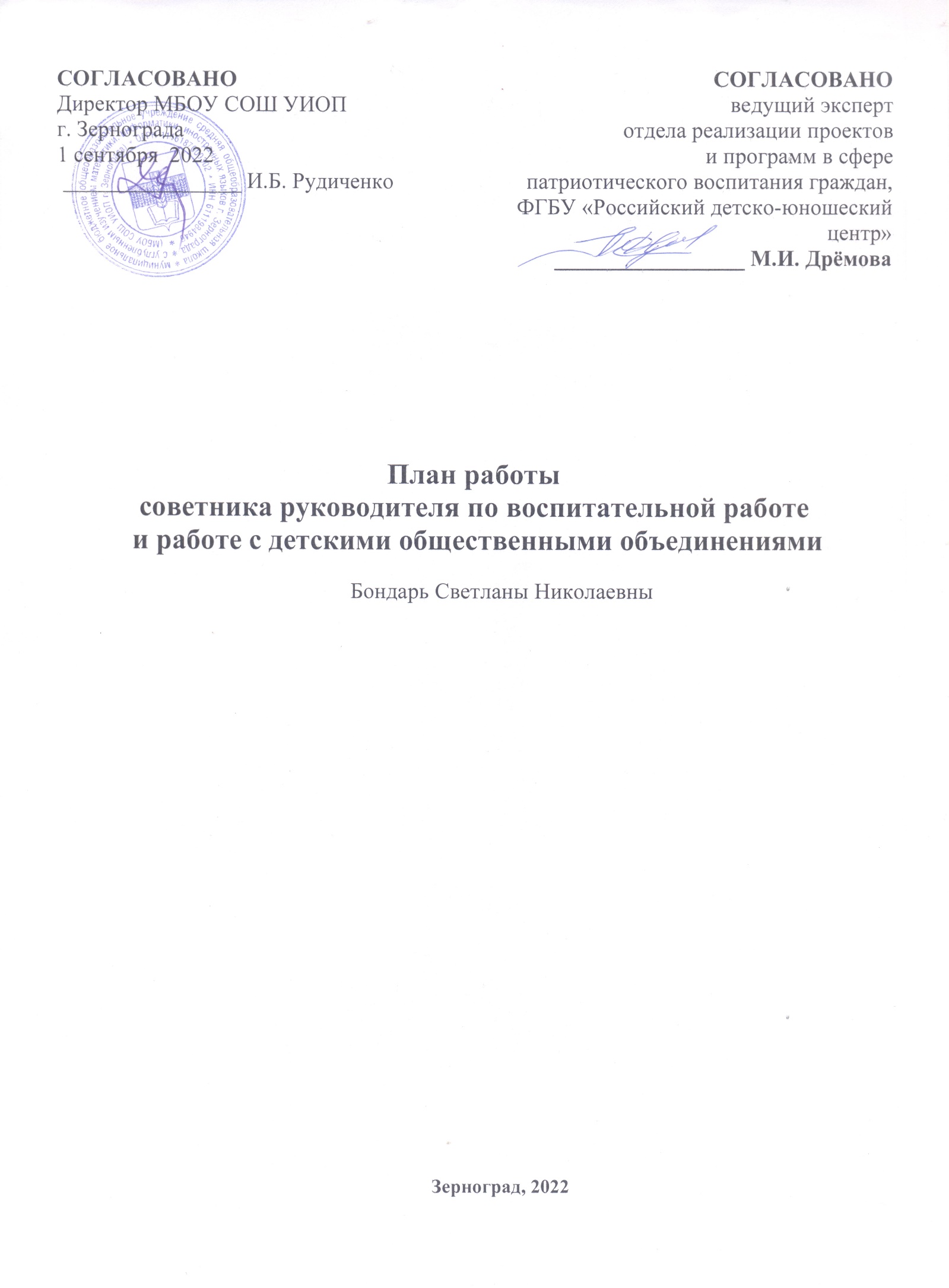 I месяц (сентябрь)Административная работа2. Информационно-просветительская  работа3. Педагогическая  работаПодготовка отчетной, аналитической документации, повышение квалификацииII месяц (октябрь)Административная работа2. Информационно-просветительская  работа3. Педагогическая  работаПодготовка отчетной, аналитической документации, повышение квалификацииIII месяц (ноябрь)1.Административная работа2. Информационно-просветительская  работаПедагогическая работа4. Подготовка отчетной, аналитической документации, повышение квалификацииIV месяц (декабрь)1.Административная работа2. Информационно-просветительская работаПедагогическая работаПодготовка отчетной, аналитической документации, повышение квалификации№ДатаСодержание деятельности(Что делать?)Целевая категория(С кем работать?)Цель деятельности(Для чего?)Соисполнители(Кто помогает?)Отметка о выполнении(Что в результате?)1.Знакомство с педагогическим коллективомПедагогические работникиУстановление контакта с педагогамиАдминистрация 2Изучение программы воспитания ООАдминистрацияЗнакомство с воспитательной системой ООАдминистрация3.Участие в административных совещанияхАдминистрацияИзучение системы управления в ООАдминистрация4Участие в рабочей группе по созданию штаба воспитательной работы ООПедагогические работникиФормирование педагогического актива по вопросам воспитанияАдминистрацияПедагогические работники5.Участие в методических мероприятиях ОО для педагоговПедагогические работникиЗнакомство с системой методической работы в ООАдминистрацияПедагогические работники№ДатаСодержание деятельности(Что делать?)Целевая категория(С кем работать?)Цель деятельности(Для чего?)Соисполнители(Кто помогает?)Отметка о выполнении(Что в результате?)1.Знакомство с классными руководителями, участие в мероприятиях, проводимых для классных руководителей ООПедагогические работникиУстановление контакта с классными руководителямиАдминистрация2Встречи с педагогамиПедагогические работники Установление контакта, доверительных отношений, изучение образовательных потребностей Администрация 3.Знакомство с детским активом ОООбучающиеся Установление контакта, доверительных отношенийАдминистрация, классные руководители4.Знакомство с родителями обучающихся через родительские собрания, классные комитетыРодители обучающихсяИзучение особенностей взаимодействия ОО с родителями обучающихся Классные руководители№ДатаСодержание деятельности(Что делать?)Целевая категория(С кем работать?)Цель деятельности(Для чего?)Соисполнители(Кто помогает?)Отметка о выполнении(Что в результате?)1.Участие в воспитательных мероприятиях, проводимых ОООбучающиесяИзучение воспитательных ресурсов ООАдминистрацияКлассные руководители2Знакомство с представителями муниципальных общественных детских и юношеских организаций, объединенийУчастники образовательных отношенийИзучение воспитательных ресурсов Муниципальный координатор3.Участие в совместных мероприятиях с муниципальными общественными детскими и юношескими организациями, объединениямиОбучающиесяУстановление контакта, изучение особенностей организации совместных мероприятийМуниципальный координатор4. 01.09Проведение Дня знанийУчастники образовательных отношенийАдминистрация, классные руководители, педагог-организатор, детский актив, родительский актив5.03.09День окончания Второй мировой войныУчастники образовательных отношенийРасширение информационного поля  участников, связанного с событиями Второй мировой войны и роли в ней СССРАдминистрация, классные руководители, педагог-организатор, детский актив, родительский актив6.03.09День солидарности в борьбе с терроризмомУчастники образовательных отношенийСохранение памяти о погибших в ходе контртеррористических операций Профилактика деструктивных проявлений в молодежной средеАдминистрация, классные руководители, педагог-организатор, детский актив, родительский актив7.07.09210 лет со дня Бородинского сраженияУчастники образовательных отношенийСохранение исторической памяти о событиях Отечественной войны 1812 годаАдминистрация, классные руководители, педагог-организатор, детский актив, родительский актив8.08.09Международный день распространения грамотностиУчастники образовательных отношенийПривлечение внимания к вопросам грамотности и доступности образованияАдминистрация, классные руководители, педагог-организатор, детский актив, родительский актив9.17.09165 лет со дня рождения русского учёного, писателя Константина Эдуардовича Циолковского (1857-1935)Участники образовательных отношенийФормирование ценностного отношения к наследию своей страны через знакомство с достижениями выдающихся соотечественниковАдминистрация, классные руководители, педагог-организатор, детский актив, родительский актив10.27. 09День работника дошкольного образованияУчастники образовательных отношенийЗнакомство с профессией работника дошкольного образования, профориентацияАдминистрация, классные руководители, педагог-организатор, детский актив, родительский актив№ДатаСодержание деятельности(Что делать?)Целевая категория(С кем работать?)Цель деятельности(Для чего?)Соисполнители(Кто помогает?)Отметка о выполнении(Что в результате?)1.Участие в рабочих совещаниях, мероприятиях, проводимых муниципальными координаторамиСоветник руководителя по воспитанию и работе с детскими общественными объединениямиАдаптация к профессиональной деятельностиМуниципальный координатор№ДатаСодержание деятельности(Что делать?)Целевая категория(С кем работать?)Цель деятельности(Для чего?)Соисполнители(Кто помогает?)Отметка о выполнении(Что в результате?)1.Участие в административных совещанияхАдминистрацияЗнакомство с системой управления ОО, организацией образовательного процессаАдминистрация2Изучение рабочих программ дополнительного образования, реализуемых в ООПедагогические работникиЗнакомство с воспитательной системой ООАдминистрацияПедагогические работники3.Участие в планировании работы штаба воспитательной работы ООПедагогические работникиВключение в планирование воспитательной работыПедагогические работники4.Участие в заседаниях методического объединения педагоговПедагогические работникиИзучение профессиональной компетентности педагогов в области воспитанияАдминистрацияПедагогические работники5.Участие в методических мероприятиях ОО для педагоговПедагогические работникиИзучение методической системы работы ООАдминистрацияПедагогические работники6.Знакомство с социальными партнерами ООУчастники образовательных отношенийИзучение воспитательных ресурсов социальных институтов, установление контактов Администрация7.Участие в рабочих совещаниях, мероприятиях, проводимых муниципальными общественными детскими и юношескими организациямиУчастники образовательных отношенийУстановление контакта, изучение деятельности общественных организацийМуниципальный координатор8.Изучение образовательных запросов обучающихся, родителейОбучающиеся, родителиИзучение возможности учета образовательных потребностей в воспитательной работе ООАдминистрацияПедагогические работники№ДатаСодержание деятельности(Что делать?)Целевая категория(С кем работать?)Цель деятельности(Для чего?)Соисполнители(Кто помогает?)Отметка о выполнении(Что в результате?)1.Знакомство с родителями обучающихся через родительские собрания, классные комитетыРодители обучающихсяЗнакомство с родителями обучающиеся, изучение работы классных руководителей Администрация2.Участие в заседаниях родительских комитетов, советов как общешкольных, так и классныхРодители обучающихсяИзучение проблем семейного и общественного воспитания Классные руководители3.Изучение контента в социальных сетях, сайта ООУчастники образовательных отношенийАнализ информационного  воспитательного контента АдминистрацияПедагогические работники4.Знакомство (отбор желающих) со школьной медиа- службой. ОбучающиесяАнализ информационного  воспитательного контента АдминистрацияПедагогические работники№ДатаСодержание деятельности(Что делать?)Целевая категория(С кем работать?)Цель деятельности(Для чего?)Соисполнители(Кто помогает?)Отметка о выполнении(Что в результате?)1.Знакомство с детьми группы рискаОбучающиесяУстановление контакта, изучение системы воспитательной работыКлассные руководители2Знакомство с детьми, находящимися в трудной жизненной ситуацииОбучающиесяУстановление контакта, изучение социальных условийКлассные руководители3.Планирование и организация работы детского актива ОООбучающиеся Включение в воспитательную систему ООКлассные руководители4Участие в воспитательных мероприятиях, проводимых ОООбучающиесяВключение в воспитательную систему ООКлассные руководители5.Совместная организация мероприятия ДЕДОбучающиесяВключение обучающихся, педагогов в совместную деятельностьАдминистрацияКлассные руководители6.Совместная подготовка к участию обучающихся в конкурсахОбучающиесяВключение обучающихся, педагогов в совместную деятельностьАдминистрацияКлассные руководители7.Подготовка и проведение классных мероприятийОбучающиесяУстановление контакта с обучающимися, педагогамиАдминистрацияКлассные руководители8.01.10Международный день пожилых людейУчастники образовательных отношенийПоддержка пожилых людейАдминистрация, классные руководители, педагог-организатор, детский актив, родительский актив9.01.10Международный день музыкиУчастники образовательных отношенийХудожественно-эстетическое развитие обучающихсяАдминистрация, классные руководители, педагог-организатор, детский актив, родительский актив10.05.10День учителяУчастники образовательных отношенийФормирование ценностного отношения к труду педагога, профориентацияАдминистрация, классные руководители, педагог-организатор, детский актив, родительский актив1116.10День отца в России Участники образовательных отношенийФормирование семейных традиций, актуализация ценности семьиАдминистрация, классные руководители, педагог-организатор, детский актив, родительский актив1225.10Международный день школьных библиотекУчастники образовательных отношенийФормирование представления о библиотеке как центре личностного развитияАдминистрация, классные руководители, педагог-организатор, детский актив, родительский актив№ДатаСодержание деятельности(Что делать?)Целевая категория(С кем работать?)Цель деятельности(Для чего?)Соисполнители(Кто помогает?)Отметка о выполнении(Что в результате?)1.Участие в рабочих совещаниях, мероприятиях, проводимых муниципальными координаторамиСоветник руководителя по воспитанию и работе с детскими общественными объединениямиАдаптация к профессиональной деятельностиМуниципальный координатор№ДатаСодержание деятельности(Что делать?)Целевая категория(С кем работать?)Цель деятельности(Для чего?)Соисполнители(Кто помогает?)Отметка о выполнении(Что в результате?)1.Изучение планов работы классных руководителейПедагогические работникиИзучение воспитательной системы ООАдминистрация2Участие в административных совещанияхАдминистрацияИзучение административной системы управленияАдминистрацияПедагогические работники3.Участие в работе штаба по воспитательной работе Педагогические работникиСовместное планированиеАдминистрацияПедагогические работники4.Изучение локальных актов ОО по организации воспитательной работыАдминистрацияИзучение делопроизводства, системы управленияАдминистрация5.Участие в обсуждении взаимодействия с другими социальными институтами по реализации воспитательной работыАдминистрацияПедагогические работникиВключение родителей обучающихся в формирование образовательных запросов, реализацию воспитательной деятельностиАдминистрация6.Изучение рабочих программ внеурочной деятельностиПедагогические работникиИзучение воспитательной системы ООАдминистрация7.Формулирование и обсуждение предложений в план воспитательной работыПедагогические работникиФормирование (корректировка)воспитательной системы ООАдминистрация№ДатаСодержание деятельности(Что делать?)Целевая категория(С кем работать?)Цель деятельности(Для чего?)Соисполнители(Кто помогает?)Отметка о выполнении(Что в результате?)1.Встречи с педагогами, родителями, обучающимисяУчастники образовательных отношенийУстановление доверительных контактов, изучение образовательных потребностей Администрация2Изучение контента в социальных сетях, сайта ОО, обсуждение с администрацией, педагогами предложений по ведению и наполнению контентаУчастники образовательных отношенийВыработка совместных решений Администрация 3.Участие в подготовке и проведении заседаний родительских комитетов, советов как общешкольных, так и классныхРодители обучающихсяИзучение проблем семейного и общественного воспитания Классные руководители4Участие в подготовке мероприятий для родителей обучающихсяРодители обучающихсяВыработка совместных решений Администрация 5.Участие в заседаниях методического объединения педагогов, подготовка и выступление по вопросам воспитанияПедагогические работникиВключение в методическую работы по проблемам воспитанияАдминистрация6. Участие в методических мероприятиях ОО для педагогов. Подготовка выступления по работе детских общественных организацийПедагогические работникиВключение в методическую работы по проблемам воспитанияАдминистрация7.Работа с активом классов по планированию и реализации детских инициативОбучающиесяПоддержка социальных инициатив обучающихся, привлечение к совместному планированию Классные руководители8Планирование работы с активом обучающихся школьной медиа службы (центра)ОбучающиесяФормирование позитивного воспитательного контента Администрация9.Создание группы (сообщества) обучающихся в социальных сетяхОбучающиесяФормирование позитивного воспитательного контента Администрация№ДатаСодержание деятельности(Что делать?)Целевая категория(С кем работать?)Цель деятельности(Для чего?)Соисполнители(Кто помогает?)Отметка о выполнении(Что в результате?)1.Знакомство с детьми группы рискаОбучающиесяУстановление контакта, изучение работы с этой категорией детейКлассные руководители2Проведение воспитательных мероприятий в соответствии с календарным планом воспитательной работы на год ОбучающиесяСовместная деятельность с педагогами по организации воспитательной работыКлассные руководители3.Проведение воспитательных мероприятий по инициативе обучающихся в классахОбучающиесяПоддержка социальной инициативы и активности обучающихсяКлассные руководители4.Проведение мероприятий для обучающихся класса (параллели) по реализации проектов и программ детских и молодежных организацийОбучающиесяПоддержка социальной инициативы и активности обучающихся, включение в воспитательную систему мероприятий детских и молодежных организацийКлассные руководители5.04.11День народного единстваУчастники образовательных отношенийФормирование гражданской идентичностиАдминистрация, классные руководители, педагог-организатор, детский актив, родительский актив6.08.11День памяти погибших при исполнении служебных           обязанностей сотрудников органов внутренних дел РоссииУчастники образовательных отношенийСохранение памяти о погибших при исполнении служебных           обязанностей сотрудников органов внутренних дел РоссииАдминистрация, классные руководители, педагог-организатор, детский актив, родительский актив7.20.11День начала Нюрнбергского процессаУчастники образовательных отношенийФормирование представлений о системе международного военного права и его значенииАдминистрация, классные руководители, педагог-организатор, детский актив, родительский актив8.27.11День матери в РоссииУчастники образовательных отношенийФормирование семейных традиций, актуализация ценности семьиАдминистрация, классные руководители, педагог-организатор, детский актив, родительский актив9.30.11День Государственного герба Российской ФедерацииУчастники образовательных отношенийФормирование гражданской идентичностиАдминистрация, классные руководители, педагог-организатор, детский актив, родительский актив№ДатаСодержание деятельности(Что делать?)Целевая категория(С кем работать?)Цель деятельности(Для чего?)Соисполнители(Кто помогает?)Отметка о выполнении(Что в результате?)1.Участие в рабочих совещаниях, мероприятиях, проводимых муниципальными координаторамиСоветник руководителя по воспитанию и работе с детскими общественными объединениямиАдаптация к профессиональной деятельностиМуниципальный координатор№ДатаСодержание деятельности(Что делать?)Целевая категория(С кем работать?)Цель деятельности(Для чего?)Соисполнители(Кто помогает?)Отметка о выполнении(Что в результате?)1.Участие в подготовке и оформлении социального паспорта школы, взаимодействие с классными руководителями по оформлению социальных паспортов классов, обучающихсяАдминистрацияОпределение перспектив воспитательной работы АдминистрацияКлассные руководители2Участие в разработке Рабочей программы по воспитаниюПедагогические работникиРазработка рабочей программы по воспитанию, выработка совместных решенийАдминистрацияПедагогические работники3.Участие в обсуждении (на педагогическом совете, рабочих совещаниях) корректировки планов, рабочих программ по воспитанию с учетом Рабочей программы, мнений родителей, обучающихся.Педагогические работникиСовершенствование системы работы по воспитанию, выработка совместных решенийАдминистрацияПедагогические работники4.Участие в подготовке отчетов по воспитаниюАдминистрацияОпределение перспектив воспитательной работы на следующий годАдминистрация5.Участие в обсуждении взаимодействия с другими социальными институтами по реализации воспитательной работы, участие в проведении совместных мероприятий на следующий уч. годАдминистрацияВыработка плана совместных действийАдминистрация6.Участие в планировании классными руководителями работы с родителями обучающихся на следующий уч. годКлассные руководителиВыработка плана совместных действийАдминистрацияКлассные руководители7.Участие в планировании совместных мероприятий с другими социальными институтами, детскими и юношескими общественными организациями на следующий уч. годАдминистрацияВыработка плана совместных действийАдминистрация8.Участие в планировании мероприятий для детей группы риска, детей, находящихся в ТЖС на следующий уч. годАдминистрацияВыработка плана совместных действийАдминистрацияПедагогические работники9.Участие в планировании воспитательных мероприятий на следующий уч. год. Разработка плана воспитательной работыАдминистрацияВыработка плана совместных действийАдминистрацияПедагогические работники10.Формирование социального паспорта ОО, классов, обучающихсяАдминистрацияИзучение социальных условий, социального статуса обучающихсяКлассные руководители№ДатаСодержание деятельности(Что делать?)Целевая категория(С кем работать?)Цель деятельности(Для чего?)Соисполнители(Кто помогает?)Отметка о выполнении(Что в результате?)1.Изучение контента в социальных сетях, сайта ОО, обсуждение с администрацией, педагогами предложений по ведению и наполнению контента, «проба пера»Участники образовательных отношенийФормирование позитивного контента по воспитаниюАдминистрация2Встречи с педагогами, родителями, обучающимисяУчастники образовательных отношенийОказание адресной помощи педагогов в решении вопросов, связанных с воспитанием обучающихсяАдминистрация 3.Подготовка и проведение методической консультации для педагогов по проблемам воспитанияПедагогические работники Включение в методическую работы ООАдминистрация4.Подготовка и выступления на методическом мероприятии по вопросам деятельности детских общественных организаций, проектированию воспитательной работы на основе их содержанияПедагогические работникиВключение педагогов в совместную деятельностьАдминистрация5.Подготовка и размещение в СМИ, социальных сетях контента, подготовленного школьной медиа службойОбучающиесяФормирование позитивного медиапространства как ресурса воспитания в ООАдминистрация, педагогические работники№ДатаСодержание деятельности(Что делать?)Целевая категория(С кем работать?)Цель деятельности(Для чего?)Соисполнители(Кто помогает?)Отметка о выполнении(Что в результате?)1.Работа с активом обучающихся ОбучающиесяПланирование деятельности по подготовке мероприятий, корректировка планаКлассные руководителиПроведение мероприятий по инициативе обучающихсяОбучающиесяПоддержка социальной инициативы обучающихся, организация совместной деятельностиКлассные руководители2Проведение воспитательных мероприятий в соответствии с календарным планом воспитательной работы на годОбучающиесяВключение обучающихся в социально-активную полезную деятельностьКлассные руководители3.Проведение мероприятий по реализации проектов детских общественных объединенийОбучающиесяФормирование воспитательной среды, включение обучающихся в социально-активную полезную деятельностьАдминистрацияКлассные руководители4.Участие в работе школьного лагеря (тематических смен, трудовых десантов обучающихся и т.п.)ОбучающиесяФормирование воспитательной среды, включение обучающихся в социально-активную полезную деятельностьАдминистрацияпедагоги 5.Подготовка и проведение мероприятий по инициативе обучающихся в параллелиОбучающиесяФормирование воспитательной среды, включение обучающихся в социально-активную полезную деятельностьАдминистрацияпедагоги 6.03.12День неизвестного солдатаУчастники образовательных отношенийСохранение исторической памяти о погибших в ходе Великой Отечественной войныАдминистрация, классные руководители, педагог-организатор, детский актив, родительский актив7.03.12Международный день инвалидовУчастники образовательных отношенийПривлечение внимания к проблемам и потребностям людей с ОВЗАдминистрация, классные руководители, педагог-организатор, детский актив, родительский актив8.05.12День добровольца (волонтера) в РоссииУчастники образовательных отношенийФормирование активной гражданской позицииАдминистрация, классные руководители, педагог-организатор, детский актив, родительский актив9.08.12Международный день художникаУчастники образовательных отношенийХудожественно-эстетическое развитие обучающихсяАдминистрация, классные руководители, педагог-организатор, детский актив, родительский актив10.09.12День Героев ОтечестваУчастники образовательных отношенийФормирование гражданской идентичностиАдминистрация, классные руководители, педагог-организатор, детский актив, родительский актив11.12 .12День Конституции Российской ФедерацииУчастники образовательных отношенийФормирование гражданской идентичностиАдминистрация, классные руководители, педагог-организатор, детский актив, родительский актив12.25.12День принятия Федеральных конституционных законов о Государственных символах Российской ФедерацииУчастники образовательных отношенийФормирование гражданской идентичностиАдминистрация, классные руководители, педагог-организатор, детский актив, родительский актив№ДатаСодержание деятельности(Что делать?)Целевая категория(С кем работать?)Цель деятельности(Для чего?)Соисполнители(Кто помогает?)Отметка о выполнении(Что в результате?)1.Участие в рабочих совещаниях, мероприятиях, проводимых муниципальными координаторамиСоветник руководителя по воспитанию и работе с детскими общественными объединениямиАдаптация к профессиональной деятельностиМуниципальный координатор2. Взаимодействие с советниками руководителей по воспитательной работе других ОО муниципалитетаСоветник руководителя по воспитанию и работе с детскими общественными объединениямиИзучение опыта работы советниковМуниципальный координатор